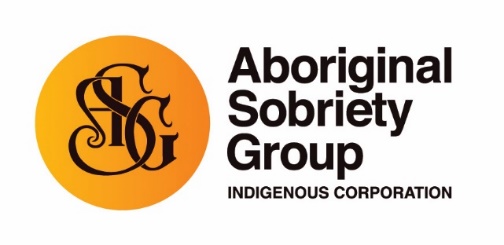 CLIENT AND COMMUNITY FEEDBACKPlease select your type of feedback – (Please Circle)
Feedback                      Compliment                      Complaint                 Program feedback YOUR DETAILS
First name: __________________________Last name _____________________________
Do you wish to be contacted?  (Please Circle)                         YES        NO How can we contact you?  - (If yes, please enter preferred contact)
Telephone: _____________________Mobile: ________________________
Email: ______________________________________________
Postal Address: ________________________________________________
Do you wish to remain confidential? (Please Circle)              YES        NO 	Are you:-   (Please Tick Box )

      A Client                A Relative of a Client                A Friend of a Client                 A Community Member               A Service ProviderFor what ASG service are you providing feedback for? – (Please Tick Box)      Arkaringa House Substance Misuse TeamMobile Assistance Patrol CLH & AKH Hostels – (Homelessness Program) Lakalinjeri Tumbetin Waal (Rehabilitation Centre)Leila Rankine – House of Hope (Rehabilitation Centre)      Corporate Services Please provide your feedback on the page attached ___________________________________________________________________________________________________________________________________________________________________________________________________________________________________________________________________________________________________________________________________________________________________________________________________________________________________________________________________________________________________________________________________________________________________________________________________________________________________________________________________________________________________________________________________________________________________________________________________________________________________________________________________________________________________________________________________________________________________________________________________________________________________________________________________________________________________________________________________________________________________________________________________________________________________________________________________________________________________________________________________________________________________________________________________________________________________________________________________________________________________________________________________________________________________________________________________________________________________________________________________________________________________________________________________________________________________________________________________________________________________________________________________________________________________________________________________________________________________________________________________________________________________________________________________________________________________________________________________________________________________________________________________________________________________________________________________________________________________________________________________________________________________________________________________________________________________________________________________________________________________________________________________________________________________________________________________________________________________________________________________________________________________________________________________________________________________________________________________________________________________________________________________________________________________________________________________________________________________________________________________________________________________________________________________________________________________________________________________________________________________________________________________